CURRICULUM VITAE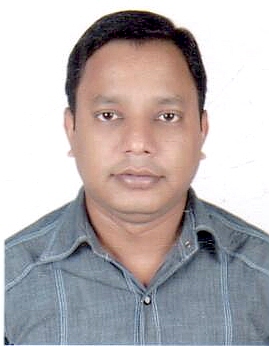 ASHRAFMob: C/o 971503718643Dubai, U.A.E.E-Mail : ashraf.311385@2freemail.com Objective:-To work in an environment which offers a good opportunity to share my knowledge and skills with others and participate my self and work towards for a complete satisfaction of the company.Educational Qualification:-Passed Madhyamic (10) Examination under West Bengal Higher Secondary Board. Work Experience:-Working as a Captain (in India Palace Restaurant (SFC Group) in Dubai, U.A.E. from Feb 2012 to till date.Worked as a Restaurant Captain in Jimmy Kitchen Kolkata, India from March 2011 to Sep 2011. Worked as a Head Waiter in Spice Lounge Restaurant Dubai, U.A.E. from Nov 2008 to Aug 2010. Worked as a Waiter in Hotel Anmol Residency India from 10/04/2003 to 20/11/2006.Job Summary:-Supervising daily operations of the restaurant. Maintaining service standards at all times and highest level of customer satisfaction.Handling guest complaints and queries.To ensure adequate staffing at all times of the operation of the restaurant.Maintaining staff duty schedule and inventory of all equipments.Languages Known:-English, Hindi, Bengali (Read, Write & Speak)Achievement/ Award:-Awarded Best Employee of the Month in April 2015 from India Palace Restaurant.Strengths/ Skills:-Fluent in English.Good communication skills.Basic knowledge of Computer Sincere & honest.Hardworking, Team Leader & Ability to work under pressure. Personal Details:-Nationality 			:	Indian Date of Birth			:	27/06/1977Gender			:	Male Religion			:	Islam Marital Status			:	Single Visa Status			:	Employment Declaration:-I hereby declare that the above mentioned statement is correct & true to the best of my knowledge & belief.Place: Date: 			 									 ASHRAF 